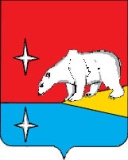 АДМИНИСТРАЦИЯ ГОРОДСКОГО ОКРУГА ЭГВЕКИНОТР А С П О Р Я Ж Е Н И ЕО проведении на территории городского округа ЭгвекинотМесячника безопасности на водных объектах                              В соответствии с Федеральными законами от 6 октября 2003 г. № 131-ФЗ «Об общих принципах организации местного самоуправления в Российской Федерации», от 21 декабря 1994 г. № 68-ФЗ «О защите населения и территорий от чрезвычайных ситуаций природного и техногенного характера», в целях повышения эффективности работы по обеспечению безопасности людей на водных объектах городского округа Эгвекинот:	1. Провести на территории городского округа Эгвекинот Месячник безопасности на водных объектах в период с 5 июля 2021 года по 31 августа 2021 года.	2. Утвердить прилагаемый План проведения на территории городского округа Эгвекинот Месячника безопасности на водных объектах в период с 5 июля 2021 года по  31 августа 2021 года.3. Настоящее распоряжение разместить на официальном сайте Администрации городского округа Эгвекинот в информационно-телекоммуникационной сети «Интернет».4. Настоящее распоряжение вступает в силу со дня подписания. 5. Контроль исполнения настоящего распоряжения оставляю за собой.УТВЕРЖДЕНраспоряжением Администрациигородского округа Эгвекинотот 6 июля 2021 г. № 153-раПЛАН проведения на территории городского округа ЭгвекинотМесячника безопасности на водных объектах в период с 5 июля 2021 года по 31 августа 2021 года от 6 июля 2021 г.№ 153 - рап. ЭгвекинотГлава АдминистрацииР.В. Коркишко№ п/пМероприятияОтветственныйПривлекаемые силыСроки123451Рассмотрение на заседании КЧС и ОПБ ГО Эгвекинот вопроса проведения Месячника безопасности на водных объектахсекретарь комиссии по предупреждению и ликвидации чрезвычайных ситуаций и обеспечению пожарной безопасности городского округа Эгвекинотчлены комиссии по предупреждению и ликвидации чрезвычайных ситуаций и обеспечению пожарной безопасности городского округа Эгвекинотдо 31 августа2Осуществление комплекса профилактических мероприятий на водных объектах, на которых ведется хозяйственная или иная деятельность, связанная с использованием прибрежной территории, береговой линии, водных объектовруководители организаций городского округа Эгвекинот, ведущие хозяйственную или иную деятельность, связанную с использованием прибрежной территории, береговой линии, водных объектовИультинский инспекторский участок Центра ГИМС Главного управления МЧС России по Чукотскому автономному округу;уполномоченные Главы Администрации городского округа Эгвекинот в населенных пунктах;отдел ВМР, ГО и ЧС Управления промышленной политики Администрации городского округа Эгвекинотв течение месячника3Проведение дополнительных инструктажей по соблюдению правил безопасности при нахождении на водных объектах с членами бригад, осуществляющих промысел морских млекопитающихТерриториально-соседская община коренных малочисленных народов Севера «Анкальыт»Иультинский инспекторский участок Центра ГИМС ГУ МЧС России по Чукотскому автономному округув течение месячника4Организация проведения сходов и собраний жителей населенных пунктов городского округа Эгвекинот в целях осуществления разъяснительной работы о необходимости соблюдения мер безопасности при нахождении на водных объектахуполномоченные Главы Администрации городского округа Эгвекинот в населенных пунктахУчебно-консультационные пункты по гражданской обороне и чрезвычайным ситуациям в городском округе Эгвекинот;Иультинский инспекторский участок Центра ГИМС ГУ МЧС России по Чукотскому автономному округув течение месячника5Распространение наглядных агитационных материалов о соблюдении мер безопасности при нахождении на водных объектах, в том числе через мессенджеры.отдел ВМР, ГО и ЧС Управления промышленной политики Администрации городского округа ЭгвекинотИультинский инспекторский участок Центра ГИМС ГУ МЧС России по Чукотскому автономному округу;уполномоченные Главы Администрации городского округа Эгвекинот в населенных пунктах;Муниципальное казенное учреждение «Административно-хозяйственная служба, Единая дежурно - диспетчерская служба, архив городского округа Эгвекинот»в течение месячника6Пресечение купания в необорудованных местахотдел ВМР, ГО и ЧС Управления промышленной политики Администрации городского округа ЭгвекинотИультинский инспекторский участок Центра ГИМС ГУ МЧС России по Чукотскому автономному округув течение месячника7Организация проведения на объектах летнего отдыха детей мероприятий, направленных на изучение  правил безопасности на водных объектахУправление социальной политики городского округа Эгвекинотобразовательные организации городского округа Эгвекинот, на базе которых организован летний отдых детейв течение месячника8Демонстрация обучающих видеоматериалов о мерах безопасности при нахождении на водных объектахУправление социальной политики городского округа Эгвекинот;Чукотский полярный техникум поселка Эгвекинотучебно-консультационные пункты по гражданской обороне и чрезвычайным ситуациям в городском округе Эгвекинот;образовательные организации городского округа Эгвекинот, на базе которых организован летний отдых детейв течение месячника